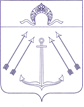 СОВЕТ  ДЕПУТАТОВ ПОСЕЛЕНИЯ  КОКОШКИНО   В ГОРОДЕ МОСКВЕ	________________________________________________________________ПРОЕКТ	РЕШЕНИЕ                                                 от         года               № О заслушивании отчета результатовоперативно-служебной деятельностиМО МВД России «Московский» г. Москвыза 2021 год        Руководствуясь законом города Москвы от 06.11.2002 № 56 «Об организации местного самоуправления в городе Москве», Уставом поселения Кокошкино в городе Москве, Совет депутатов решил:             1. Принять информацию полковника полиции Грачева Д.А  «О результатах оперативно-служебной деятельности МО МВД России «Московский» г. Москвы за 2021г.» к сведению.               2. Опубликовать настоящее решение в информационном бюллетене администрации поселения Кокошкино и разместить на официальном сайте администрации поселения Кокошкино в информационно-телекоммуникационной сети «Интернет».3. Контроль за выполнением настоящего решения возложить на Главу поселения  Кокошкино Сорокина Е.В.Глава поселения Кокошкино	         			                              Е.В. Сорокин